Klasy IV-VIPiszemy test online z rozdziału 5 na platformie      liveworksheets.comInstrukcja logowania: Taka strona się otworzy kiedy wpiszecie adres  liveworksheets.com. Macie kliknąć w to wskazanie strzałki.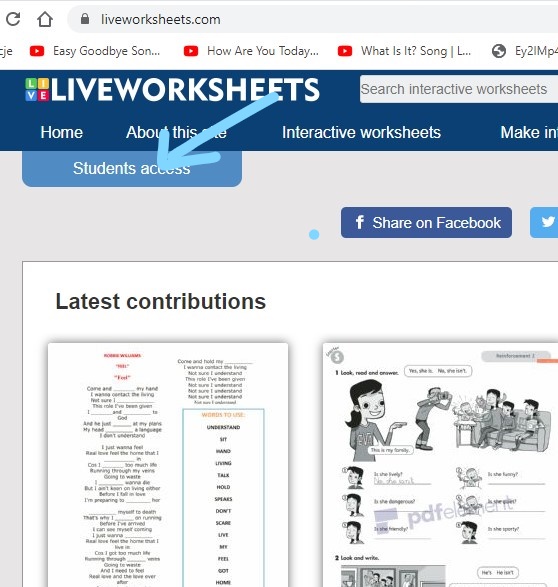 Potem wpisujecie loginy i hasła, które wam wysłałam.3. Następnie klikacie na zeszyt, każda klasa będzie miała inną cyfrę na zeszycie. To zeszyt klasy 4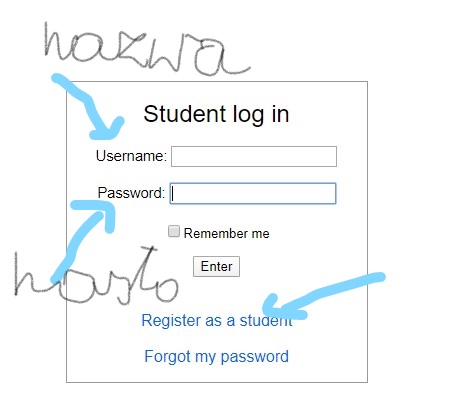 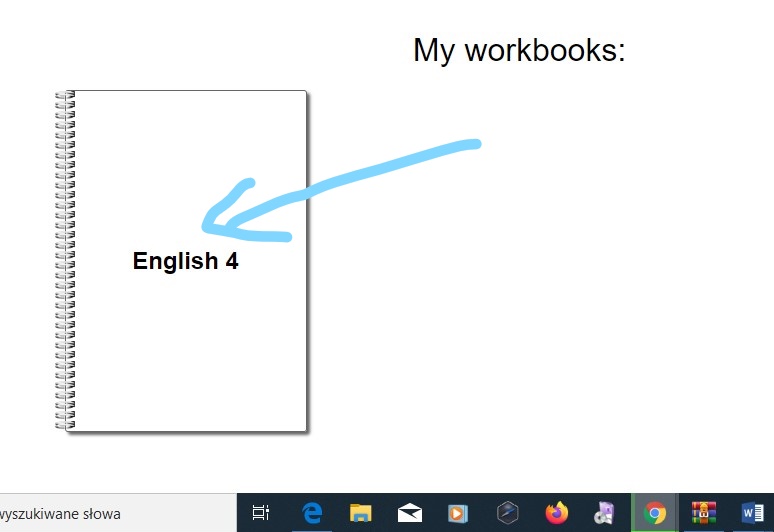 Klikamy w dokument wskazany przez strzałkę. 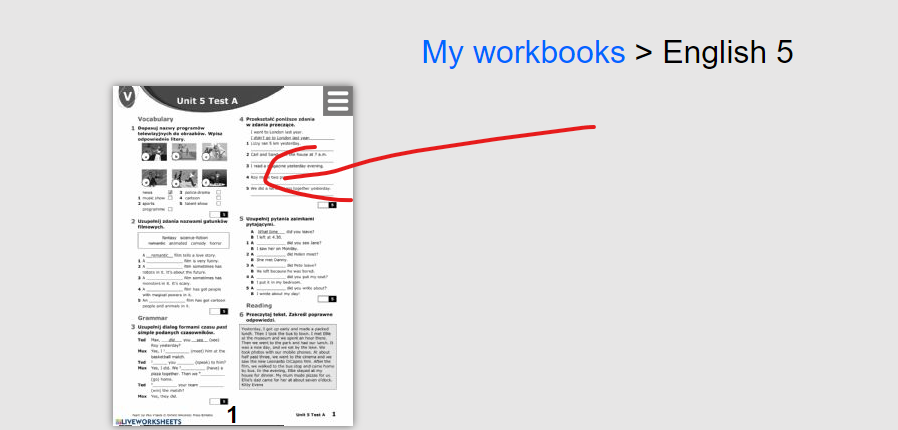 Tak wygląda test. 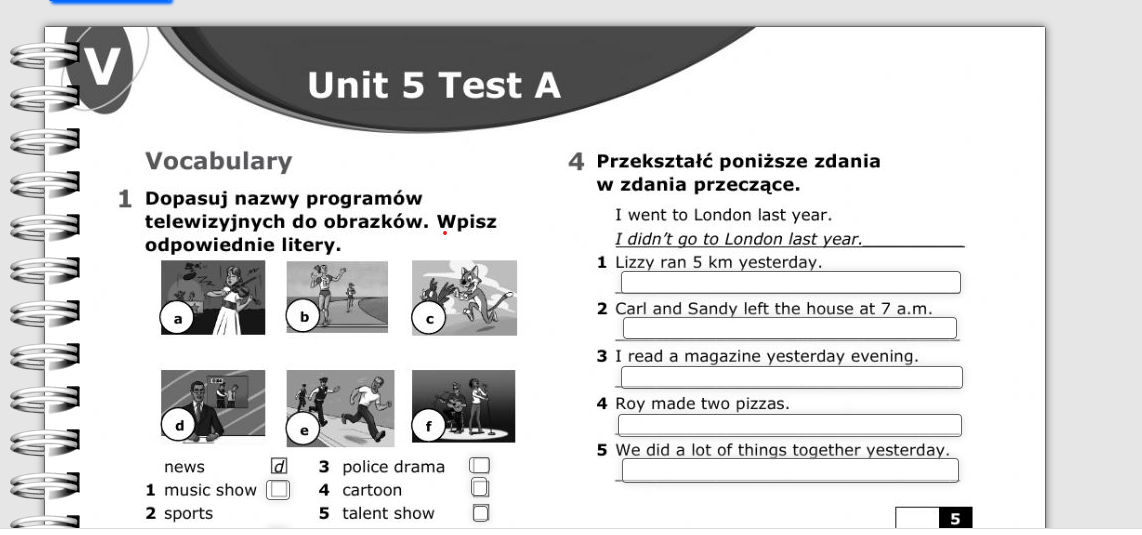 Robicie kolejno zadania. Klikacie w miejsca, gdzie trzeba wpisać odpowiedź, aż zamiga kursor.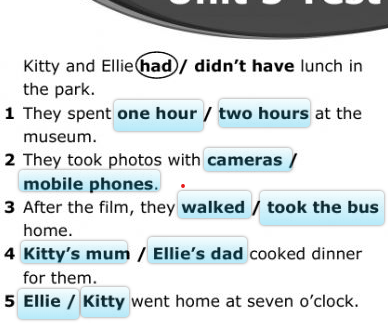 Tam, gdzie są niebieskie pola wyboru. Trzeba kliknąć tylko ten poprawny wybór, aż zmieni kolor.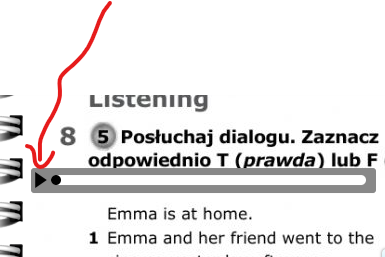 8 zdanie to słuchanie. Plik jest dołączony. Kliknij w trójkąt zaznaczony przez strzałkę.Jeśli skończymy, to przewijamy do końca strony. Ostatnia strona jest biała, a na jej końcuBędą dwa przyciski. Zapisujecie wyniki, jeśli nie zakończyliście pracy z testem i jeszcze będziecie chcieli go dokończyć – pierwszy przycisk.Klikacie Zakończ, jeśli chcecie, żebym zobaczyła wasz wynik.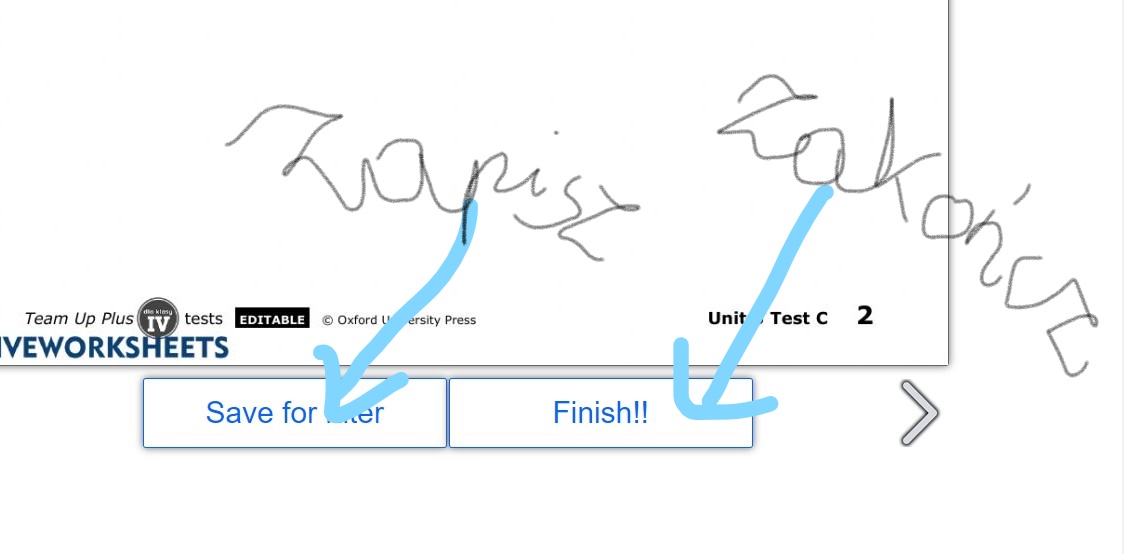 